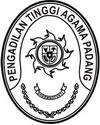 BERITA ACARA SERAH TERIMA TRANSFER KELUAR BARANG PERSEDIAANBLANKO AKTA CERAI TA 2024Nomor : Pada hari ini tanggal dua puluh sembilan bulan Februari tahun Dua Ribu Dua Puluh Empat, kami yang bertanda tangan dibawah ini:Dalam hal ini bertindak untuk dan atas nama Satuan Kerja Pengadilan Tinggi Agama Padang yang selanjutnya disebut Pihak Pertama.		Dalam hal ini bertindak untuk dan atas nama Satuan Kerja Pengadilan Agama Painan yang selanjutnya disebut Pihak Kedua.Dengan ini menyatakan bahwa Pihak Pertama telah menyerahkan barang persediaan kepada Pihak Kedua  dan Pihak Kedua telah menerima barang tersebut dengan rincian sebagai berikut:Demikian Berita Acara Serah Terima ini dibuat untuk dapat dipergunakan sebagaimana mestinya. 201PIHAK PERTAMA								PIHAK KEDUAIsmail, S.H.I.,M.A.                      					_____________________NIP. 197908202003121004		0090			             NIP. _________________BERITA ACARA SERAH TERIMA TRANSFER KELUAR BARANG PERSEDIAANBLANKO AKTA CERAI TA 2024Nomor : Pada hari ini tanggal                   sembilan bulan Maret tahun Dua Ribu Dua Puluh Empat, kami yang bertanda tangan dibawah ini:Dalam hal ini bertindak untuk dan atas nama Satuan Kerja Pengadilan Tinggi Agama Padang yang selanjutnya disebut Pihak Pertama.		Dalam hal ini bertindak untuk dan atas nama Satuan Kerja Pengadilan Agama Talu yang selanjutnya disebut Pihak Kedua.Dengan ini menyatakan bahwa Pihak Pertama telah menyerahkan barang persediaan kepada Pihak Kedua  dan Pihak Kedua telah menerima barang tersebut dengan rincian sebagai berikut:Demikian Berita Acara Serah Terima ini dibuat untuk dapat dipergunakan sebagaimana mestinya. 201PIHAK PERTAMA								PIHAK KEDUAIsmail, S.H.I.,M.A.                      					_____________________NIP. 197908202003121004		0090			             NIP. _________________MAHKAMAH AGUNG REPUBLIK INDONESIADIREKTORAT JENDERAL BADAN PERADILAN AGAMAPENGADILAN TINGGI AGAMA PADANGJl. By Pass Km 24 Anak Air, Batipuh Panjang, Koto TangahTelp.(0751) 7054806 fax (0751) 40537 Website: www.pta-padang.go.id Email: admin@pta-padang.go.id PADANG 25171Nama:Ismail, S.H.I.,M.A.NIP:197908202003121004Jabatan:Plt. Sekretaris Satuan Kerja:Pengadilan Tinggi Agama PadangAlamat:Jl. Bypass Km.24 Anak Air, Kel. Batipuh Panjang, Kec. Koto Tangah, Kota PadangNama:NIP:Jabatan:Satuan Kerja:Pengadilan Agama PainanAlamat:NoNama BarangJumlahSatuanHarga Satuan (Rp)Total Harga (Rp)1.Blanko Akta Cerai Seri C(04801 s.d 05400)12buku-MAHKAMAH AGUNG REPUBLIK INDONESIADIREKTORAT JENDERAL BADAN PERADILAN AGAMAPENGADILAN TINGGI AGAMA PADANGJl. By Pass Km 24 Anak Air, Batipuh Panjang, Koto TangahTelp.(0751) 7054806 fax (0751) 40537 Website: www.pta-padang.go.id Email: admin@pta-padang.go.id PADANG 25171Nama:Ismail, S.H.I.,M.A.NIP:197908202003121004Jabatan:Plt. Sekretaris Satuan Kerja:Pengadilan Tinggi Agama PadangAlamat:Jl. Bypass Km.24 Anak Air, Kel. Batipuh Panjang, Kec. Koto Tangah, Kota PadangNama:NIP:Jabatan:Satuan Kerja:Pengadilan Agama TaluAlamat:NoNama BarangJumlahSatuanHarga Satuan (Rp)Total Harga (Rp)1.Blanko Akta Cerai Seri C(05651 s.d 06050)8buku-